	   Sunday, March 23, 2014	   Monday, March 24, 2014	   Tuesday, March 25, 2014	   Wednesday, March 26, 2014	   Thursday, March 27, 2014	   Friday, March 28, 2014	   Saturday, March 29, 20146:00AMHome Shopping  Shopping program.6:30AMHome Shopping  Shopping program.7:00AMHome Shopping  Shopping program.7:30AMLeading The Way: There Is An 'I' In The 'I Am' Part 1    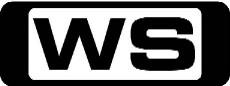 Religious program.PG8:00AMDavid Jeremiah: What About The Children?    Religious ProgramPG8:30AMHome Shopping  Shopping program.9:00AMHome Shopping  Shopping program.9:30AMHarry's Practice (R) 'CC'  Join Dr Harry Cooper and Dr Katrina Warren for everything you need to know about animals.G10:00AMThe Hungry Sailors    Dick and James forage for seaweed and winkles, catch and cook crabs, sample cider and meet a farmer who wants them to eat dirt! Starring DICK STRAWBRIDGE and JAMES STRAWBRIDGE.G11:00AMThe Hook & The Cook: Burning Palms (R)    Follow Scotty Lyons & Paul Breheny as they explore the Royal National Park south of Sydney, hiking into Burning Palms to fish from the extensive rock platforms.PG11:30AMThe Kitchen Job: Tobys (R)    Restaurateur extraordinaire, John Palino, visits Toby's restaurant in Titirangi. Will he be able to turn this struggling establishment into a successful restaurant?PG  (L)12:30PMNew Zealand On A Plate: West Coast (R) 'CC'    Australian celebrity chef Sean Connelly heads to the South Islands' West Coast, where locals show him how they cook whitebait. Then he tests out his Spanish version of an omelette on a Spaniard.G1:00PMOn The Grill: Buffalo    Join chef Sean Connolly as he travels around New Zealand sourcing premium produce for his restaurant and then creates amazing dishes with every part of the animal or produce he has sourced.PG1:30PMLyndey Milan's Taste Of Australia: Armidale & Tamworth - New England Country    This week, Lyndey heads to Armidale University to cook up an Aussie classic and onto the legendary Tamworth country music festival where she meets some warm and lovable locals.G2:00PM7TWO Sunday Movie Matinee: Doctor At Sea (R) (1955)    A young doctor is bored of practising medicine on dry land so he sets off for the sea. Starring DIRK BOGARDE, BRENDA DE BANZIE, BRIGITTE BARDOT, JAMES ROBERTSON JUSTICE and MAURICE DENHAM.PG4:10PMHome and Away Catch-Up (HAW7-067 - 071) (R) 'CC'    Miss Home and Away this week? Catch up on 7TWO!PG  (V,A)6:30PMSeconds From Disaster: Wreck Of The Sunset Limited (R) 'CC'    It's a foggy night and a barge collides with a rail bridge. 8 minutes later a train crosses the bridge and is derailed. How and why did this terrible disaster happen?PG7:30PMBorder Patrol: Romanian Express (R) 'CC'    A Romanian couple get tripped up on the finer details of their plans at customs in Auckland, MPI officers are having a field day at the airport and Air Cargo have a bumper load of suspicious packages.PG8:00PMWild Vets (R) 'CC'    Six-year-old lions Malik and Zulu are leaving behind their young cubs in Christchurch to head back to Wellington, a small monkey meets its family at Nelson's Natureland zoo.G8:30PMEscape To The Country: Carmarthenshire    **NEW EPISODE**Tonight, Jules Hudson is on hand to help a mother and daughter find a home together from a selection of excellent country properties.G9:30PMEscape To The Country: Suffolk (R)    **DOUBLE EPISODE**Denise Nurse heads to the Suffolk/Essex border seeking the perfect family home for a couple who are keen to bring up their children away from busy city life.G10:30PMHomes Under The Hammer    **NEW EPISODE**The real-life drama of an auction and following the planning and building works which could transform buyers' property into a dream home.G11:45PMWorld's Toughest Fixes: 50 Ton Rudder    Riley heads to a divers' paradise in Curacao to rig and remove a 50-tonne rudder from a massive iron ore carrier bound for China.PG12:45AM7TWO Late Movie: The Yellow Canary (R) (B&W) (1944)    A socialite suspected of being a Nazi sympathiser is really a British spy. Starring ANNA NEAGLE, RICHARD GREENE, ALBERT LIEVEN, MARGARET RUTHERFORD and VALENTINE DYALL.PG  (V)2:30AMThe World Around Us: Tragedy Reef (R)  Ben Cropp explores Middleton Reef, the southern-most coral reef in the world.G3:30AMThe World Around Us: Coral Labyrinth (R)  Ben Cropp seeks out sea snakes on the Great Barrier Reef and studies them in great detail.G4:30AMThe Kitchen Job: Tobys (R)    Restaurateur extraordinaire, John Palino, visits Toby's restaurant in Titirangi. Will he be able to turn this struggling establishment into a successful restaurant?PG  (L)5:30AMLyndey Milan's Taste Of Australia: Armidale & Tamworth - New England Country    (R)This week, Lyndey heads to Armidale University to cook up an Aussie classic and onto the legendary Tamworth country music festival where she meets some warm and lovable locals.G6:00AMHome Shopping  Shopping program.6:30AMHome Shopping  Home Shopping7:00AMCastaway: What To Believe (R) 'CC'    Josh lashes out, unaware that Saskia is working on a plan to keep them together. Then, Dionne's vulnerabilities are revealed. Starring BEN JAY, MAIA MITCHELL, ANTHONY SPANOS, MIKAYLA SOUTHGATE and NATASHA PHILLIPS.C7:30AMMatch It 'CC'    Jack Yabsley hosts this fast-paced show where teams use cool touch-screen technology to match words and pictures to answer quiz questions, and play for the chance to become MATCH IT champions!C8:00AMToybox: The Wedding Party (R) 'CC'    Watch the toys come alive when we open the lid to a fantasy world full of fun, music, learning and adventure!P8:30AMHarry's Practice (R) 'CC'  Join Dr Harry Cooper and Dr Katrina Warren for everything you need to know about animals.G9:00AMHome And Away - The Early Years (R) 'CC'  Greg wants to take in a boarder to ease the money problems. Pippa tells Sophie that she's taking the job at Alf's store. Starring DEBRA LAWRANCE, RAY MEAGHER, ROSS NEWTON, ALISTAIR MACDOUGALL and JOHN ORCSIK.G9:30AMShortland Street    (R)A fast-paced medical drama that centres around the lives and loves of the staff and their patients.PG10:00AMCoronation Street    (R)The story of everyday life in a small, tightly knit community in England.PG10:30AMSteve Irwin: The Crocodile Hunter Diaries: Crowded House (R)  Bruce the Brolga escapes into the Zoo on the eve of Australia Day. Little Frank and Toby rescue a barn own from a crow attack.  A rare hermaphrodite koala dubbed Hermie arrives at the Zoo.PG11:00AMRoute 66: The Swan Bed (R)  Tod and Buz make the acquaintance of a young woman who accidentally interferes with a smuggling ring. Starring MARTIN MILNER and GEORGE MAHARIS.PG12:00PMNaked City: The Highest Of Prizes (R)  Richard Calder and Eunice Vail are on trial for murdering Calder's wealthy wife. One juror holds out for not guilty. However, when Flint uncovers conclusive proof of guilt, the crestfallen juror decides to mete out his own justice. Starring HORACE MCMAHON, PAUL BURKE, HARRY BELLAVER, NANCY MALONE and DUKE FARLEY.PG1:00PMHomicide: Life On The Street: Auto Focus (R)  Lewis and Kellerman partner up to investigate a murder and seemingly random purse-snatching. Starring RICHARD BELZER, ANDRE BRAUGHER, REED DIAMOND, MICHELLE FORBES and ISABELLA HOFMANN.M2:00PMBlue Heelers: In Warm Blood (R) 'CC'    Alex tries to reconcile Kelly with the man who murdered her father 15 years ago, but his actions ostracise him from the heelers. Starring JOHN WOOD, MARTIN SACKS, JULIE NIHILL, DITCH DAVEY and SIMONE MCAULLAY.M  (V)3:00PMThe Tommy Cooper Hour  A specially compiled selection of classic moments from master comedian Tommy Cooper.PG4:00PMDr Oz: Oz Gone Wild: 50 Embarrassing Questions (R) 'CC'    The no-embarrassment zone is back and wilder than ever. Fifty people reveal all as Dr. Oz takes on their most-pressing and intimate health questions.PG  (S)5:00PMShortland Street    A fast-paced medical drama that centres around the lives and loves of the staff and their patients.PG  (D)5:30PMCoronation Street    The story of everyday life in a small, tightly knit community in England.PG6:00PMBargain Hunt: Peterborough 24    **NEW EPISODE**Peterborough is today's location for more antiques game show action. Experts Nick Hall and David Harper feature in a programme with a continental flair and a bonus buy which proves decisive.G7:00PMSeven News at 7 'CC'    Join Seven for the latest news, sport and weather from around Australia and overseas.7:30PMMighty Planes: C17 Globemaster 'CC'    **NEW EPISODE**The C-17 Globemaster III is the newest, most flexible cargo aircraft to enter the US airlift force. The C-17 specializes in quick delivery of troops and all types of cargo.G8:30PMFoyle's War: The White Feather (R) 'CC'    Foyle's investigation into a young girl's act of sabotage near a military camp and a murder nearby forces Detective Milner to confront his prejudices and his allegiance to Foyle. Starring MICHAEL KITCHEN, ANTHONY HOWELL, HONEYSUCKLE WEEKS, MICHAEL SIMKINS and CHARLES DANCE.M  (A)10:40PMJonathan Creek: The Problem At Gallows Gate - Part 1 (R) 'CC'  Jonathan is baby-sitting Adam's sister Kitty, and takes her to a badger watch. But Kitty ends up seeing more than just badgers. Starring ALAN DAVIES and CAROLINE QUENTIN.M  (A)11:45PMWorld's Toughest Fixes: Solar Tower    **NEW EPISODE**Riley joins a crew lifting two 65-ton boilers 160 feet up to two towers and suspending them above 24,000 mirrors. One slip and it'll be more than seven years bad luck.PG12:50AMHomicide: Life On The Street: Auto Focus (R)  Lewis and Kellerman partner up to investigate a murder and seemingly random purse-snatching. Starring RICHARD BELZER, ANDRE BRAUGHER, REED DIAMOND, MICHELLE FORBES and ISABELLA HOFMANN.M2:00AMNaked City: The Highest Of Prizes (R)  Richard Calder and Eunice Vail are on trial for murdering Calder's wealthy wife. One juror holds out for not guilty. However, when Flint uncovers conclusive proof of guilt, the crestfallen juror decides to mete out his own justice. Starring HORACE MCMAHON, PAUL BURKE, HARRY BELLAVER, NANCY MALONE and DUKE FARLEY.PG3:00AMRoute 66: The Swan Bed (R)  Tod and Buz make the acquaintance of a young woman who accidentally interferes with a smuggling ring. Starring MARTIN MILNER and GEORGE MAHARIS.PG4:00AMBargain Hunt: Peterborough 24    (R)Peterborough is today's location for more antiques game show action. Experts Nick Hall and David Harper feature in a programme with a continental flair and a bonus buy which proves decisive.G5:00AMThe Tommy Cooper Hour  (R)A specially compiled selection of classic moments from master comedian Tommy Cooper.PG6:00AMHome Shopping  Shopping program.6:30AMHome Shopping  Home Shopping7:00AMCastaway: The Point Of No Return (R) 'CC'    Em discovers the reason behind the community's strict rules when a prank has unforeseen consequences. Starring BEN JAY, MAIA MITCHELL, ANTHONY SPANOS, MIKAYLA SOUTHGATE and NATASHA PHILLIPS.C7:30AMMatch It 'CC'    Jack Yabsley hosts this fast-paced show where teams use cool touch-screen technology to match words and pictures to answer quiz questions, and play for the chance to become MATCH IT champions!C8:00AMToybox: Sparky Stays Put (R) 'CC'    Watch the toys come alive when we open the lid to a fantasy world full of fun, music, learning and adventure!P8:30AMHarry's Practice (R) 'CC'  Join Dr Harry Cooper and Dr Katrina Warren for everything you need to know about animals.G9:00AMHome And Away - The Early Years (R) 'CC'  Lou organises the perfect weekend away with disastrous results. Shane comes up with the perfect plan to win Kelly. Starring ALISTAIR MACDOUGALL, DIETER BRUMMER, JOHN ORCSIK and THERESA WONG.G9:30AMShortland Street    (R)A fast-paced medical drama that centres around the lives and loves of the staff and their patients.PG  (D)10:00AMCoronation Street    (R)The story of everyday life in a small, tightly knit community in England.PG10:30AMSteve Irwin: The Crocodile Hunter Diaries: Off The Record (R)  Brian's fans get personal and some of the world's best surfers visit Steve at the Zoo. A world champion sprinter is introduced to the world's most venomous snake and Bindi meets The Wiggles.PG11:00AMRoute 66: The Man On The Monkeyboard (R)    While working on an oil rig, Tod and Buz find a man who is a Nazi hunter and is closing in on his prey. Starring MARTIN MILNER and GEORGE MAHARIS.PG12:00PMNaked City: Alive And Still A Second Lieutenant (R)  An executive gets into a brawl with a man over a parking space and accidentally kills him. Unwilling to turn himself in, he begins to punish himself for his crime. Starring HORACE MCMAHON, PAUL BURKE, HARRY BELLAVER, NANCY MALONE and HOUSE JAMESON.PG1:00PMHomicide: Life On The Street: A Dolls Eye (R)  Bayliss and Pembleton are called in on a shopping mall shooting of ten year-old Patrick Garbarek. Starring RICHARD BELZER, ANDRE BRAUGHER, REED DIAMOND, MICHELLE FORBES and ISABELLA HOFMANN.M2:00PMBlue Heelers: Another Day At The Office - Part 1 (R) 'CC'    Mark feels guilty and depressed when the lost teenage girl he handed back to her family is found murdered just hours later and Amy gets a job offer in Melbourne with the cold case squad. Starring JOHN WOOD, MARTIN SACKS, JULIE NIHILL, DITCH DAVEY and SIMONE MCAULLAY.M  (V)3:00PMThe Tommy Cooper Hour  A specially compiled selection of classic moments from master comedian Tommy Cooper.PG4:00PMDr Oz: 5 Habits Making You Fat (R) 'CC'    If you're surprised every time you step on the scale, you may be eating more than you think. Dr. Oz reveals the top five mindless eating habits that are making you gain weight and what you can do to break them.PG5:00PMShortland Street    A fast-paced medical drama that centres around the lives and loves of the staff and their patients.PG5:30PMCoronation Street    The story of everyday life in a small, tightly knit community in England.PG6:00PMBargain Hunt: Newark 29    Newark is the location today for more antique buying and selling with Tim Wonnacott and experts Jeremy Lamond and Paul Laidlaw. Then, Tim visits a stately home with a certain American heritage.G7:00PMSeven News at 7 'CC'    Join Seven for the latest news, sport and weather from around Australia and overseas.7:30PMWhen Weather Changed History: Titanic    **NEW EPISODE**Investigate how the unusual weather of the North Atlantic played a major role in the sinking of the Titanic. See how the ship's collision with the iceberg ultimately brought the 'unsinkable' ship down, taking its 1500 passengers with it.PG8:30PMAir Crash Investigations: Gimli Glider (R) 'CC'    **DOUBLE EPISODE**Investigate how a brand new passenger jet lost control of two engines, forcing the pilot to use skill and luck to land safely.PG9:30PMAir Crash Investigations: Heading to Disaster 'CC'    **NEW EPISODE**On 25 January 2010, an international passenger plane plunged into the Mediterranean Sea shortly after takeoff from Beirut during a thunderstorm, killing all 90 people on board. Was terrorism to blame?PG10:40PMI Shouldn't Be Alive: Chasm Of Death (R) 'CC'    Three friends are canyoneering through Utah when they take a wrong turn, and they find that they are in way over their heads.M11:40PMSalvage Code Red: Disaster Zone (R)    A chemical tanker caught up in the devastating Typhoon Marakot drifts towards a million-dollar aquarium. Can the team prevent a disaster?PG12:45AMHomicide: Life On The Street: A Dolls Eye (R)  Bayliss and Pembleton are called in on a shopping mall shooting of ten year-old Patrick Garbarek. Starring RICHARD BELZER, ANDRE BRAUGHER, REED DIAMOND, MICHELLE FORBES and ISABELLA HOFMANN.M2:00AMNaked City: Alive And Still A Second Lieutenant (R)  An executive gets into a brawl with a man over a parking space and accidentally kills him. Unwilling to turn himself in, he begins to punish himself for his crime. Starring HORACE MCMAHON, PAUL BURKE, HARRY BELLAVER, NANCY MALONE and HOUSE JAMESON.PG3:00AMRoute 66: The Man On The Monkeyboard (R)    While working on an oil rig, Tod and Buz find a man who is a Nazi hunter and is closing in on his prey. Starring MARTIN MILNER and GEORGE MAHARIS.PG4:00AMBargain Hunt: Newark 29    (R)Newark is the location today for more antique buying and selling with Tim Wonnacott and experts Jeremy Lamond and Paul Laidlaw. Then, Tim visits a stately home with a certain American heritage.G5:00AMThe Tommy Cooper Hour  (R)A specially compiled selection of classic moments from master comedian Tommy Cooper.PG6:00AMHome Shopping  Shopping program.6:30AMHome Shopping  Home Shopping7:00AMCastaway: Ghosts Of The Past (R) 'CC'    Gabe is distraught when he discovers the truth about his mother. Then, Jarrah realises that she still has strong feelings for Ryan. Starring BEN JAY, MAIA MITCHELL, ANTHONY SPANOS, MIKAYLA SOUTHGATE and NATASHA PHILLIPS.C7:30AMMatch It 'CC'    Jack Yabsley hosts this fast-paced show where teams use cool touch-screen technology to match words and pictures to answer quiz questions, and play for the chance to become MATCH IT champions!C8:00AMToybox: Fire Fighters (R) 'CC'    Watch the toys come alive when we open the lid to a fantasy world full of fun, music, learning and adventure!P8:30AMHarry's Practice (R) 'CC'  Join Dr Harry Cooper and Dr Katrina Warren for everything you need to know about animals.G9:00AMHome And Away - The Early Years (R) 'CC'  Blake is disturbed to discover a dark side to his father. Lou and Nick face the truth about their relationship. Starring BRUCE ROBERTS, ALISTAIR MACDOUGALL, JOHN ORCSIK and THERESA WONG.G9:30AMShortland Street    (R)A fast-paced medical drama that centres around the lives and loves of the staff and their patients.PG10:00AMCoronation Street    (R)The story of everyday life in a small, tightly knit community in England.PG10:30AMSteve Irwin: The Crocodile Hunter Diaries: Building A Dream (R)  Construction begins on the Zoo's massive expansion program but not without problems - Mick is saved from a blinding injury and staff help an animal suffering horrible injuries from a car accident.PG11:00AMRoute 66: The Strengthening Angels (R)  Tod and Buz, driving in a rainstorm, nearly run over a young woman who reveals that she is on the run from a murder charge. Starring MARTIN MILNER and GEORGE MAHARIS.PG12:00PMNaked City: Stop The Parade, A Baby Is Crying (R)  A neurotic divorcee claims a Lothario stole her car but he says she loaned it to him after he picked her up in a drinking establishment. Starring HORACE MCMAHON, PAUL BURKE, HARRY BELLAVER, NANCY MALONE and JACK KLUGMAN.PG1:00PMHomicide: Life On The Street: Heartbeat (R)  While Lewis and Kellerman interrogate a suspect, Howard and Munch are sent out to investigate the skeleton of a young boy who was buried alive. Starring RICHARD BELZER, ANDRE BRAUGHER, REED DIAMOND, MICHELLE FORBES and ISABELLA HOFMANN.M2:00PMBlue Heelers: Another Day At The Office - Part 2 (R) 'CC'    PJ encourages Amy to take up an offer with a cold case squad in Melbourne and the main suspect dies in custody. Starring JOHN WOOD, MARTIN SACKS, JULIE NIHILL, DITCH DAVEY and SIMONE MCAULLAY.M  (A,V)3:00PMRosemary & Thyme: Gongoozlers (R) 'CC'    Rosemary and Laura enter the cut-throat world of TV garden makeover shows Starring FELICITY KENDAL, PAM FERRIS, BELINDA LANG, CRISPIN BONHAM-CARTER and LARA CAZALET.PG  (V,L)4:00PMDr Oz: Biggest Anti-Aging Hour Ever - No Makeup Show: What's The (R) 'CC'    Strip away your makeup to discover what your naked face is telling you about your health.PG5:00PMShortland Street    A fast-paced medical drama that centres around the lives and loves of the staff and their patients.PG5:30PMCoronation Street    The story of everyday life in a small, tightly knit community in England.PG6:00PMBargain Hunt: Hungerford 26    Experts Colin Young and James Lewis guide their teams through the antiques shops of Hungerford in their search for bargains.G7:00PMSeven News at 7 'CC'    Join Seven for the latest news, sport and weather from around Australia and overseas.7:30PMHighway Patrol: Stolen Rental (R) 'CC'    A car runs a red light in front of an officer and then tries to speed away. Then a Senior Constable arrives at an incident to find a car crashed into a fence and a drunken man claiming he's not responsible.PG8:00PMCrash Investigation Unit: BMX Boy (R) 'CC'    A young family is devastated when a father is hit by a truck while riding his bicycle. Could this horrific incident have been avoided?PG8:30PMFantasy Homes by the Sea: Dublin    **NEW EPISODE**Roisin and Alan have spent the last 10 years in London and are ready to move to Ireland and settle down with the family. Jenni Falconer joins them on their search for their dream home.G9:30PMAustralia's Best Houses    **NEW SERIES PREMIERE**Take a look inside some of the most innovative and stunning homes in Australia and meet the professionals who create them.PG10:00PMBritain's Empty Homes: Suki And Carl    **NEW EPISODE**Jules Hudson helps a couple looking to move from London and shows them a 19th century semi-detached house in need of renovation.PG10:40PMHomes Under The Hammer    **NEW EPISODE**The real-life drama of an auction and following the planning and building works which could transform buyers' property into a dream home.G12:00AMThe Bill (R) 'CC'    New DC Eva Sharpe arrives at Sun Hill and is thrown straight in at the deep end, after she is tasked with tracking a drug dealer on her first day. Starring PAUL USHER, JEFF STEWART, STEVEN HARTLEY, NATALIE ROLES and DIANE PARISH.M1:00AMRoute 66: The Strengthening Angels (R)  Tod and Buz, driving in a rainstorm, nearly run over a young woman who reveals that she is on the run from a murder charge. Starring MARTIN MILNER and GEORGE MAHARIS.PG2:00AMHome Shopping  Shopping program.2:30AMHome Shopping  Shopping program.3:00AMHome Shopping  Shopping program.3:30AMSons And Daughters (R) 'CC'  Barbara's determination not to see Gordon has drastic consequences.G4:00AMBargain Hunt: Hungerford 26    (R)Experts Colin Young and James Lewis guide their teams through the antiques shops of Hungerford in their search for bargains.G5:00AMDr Oz: Biggest Anti-Aging Hour Ever - No Makeup Show: What's The (R) 'CC'    Strip away your makeup to discover what your naked face is telling you about your health.PG6:00AMHome Shopping  Shopping program.6:30AMHome Shopping  Home Shopping7:00AMCastaway: Hot Knife, Warm Butter (R) 'CC'    Lily and Dionne's friendship is tested when Lily discovers that Dionne has the antidote. Starring BEN JAY, MAIA MITCHELL, ANTHONY SPANOS, MIKAYLA SOUTHGATE and NATASHA PHILLIPS.C7:30AMMatch It 'CC'    Jack Yabsley hosts this fast-paced show where teams use cool touch-screen technology to match words and pictures to answer quiz questions, and play for the chance to become MATCH IT champions!C8:00AMToybox: Tina's Fairy Play (R) 'CC'    Watch the toys come alive when we open the lid to a fantasy world full of fun, music, learning and adventure!P8:30AMHarry's Practice (R) 'CC'  Join Dr Harry Cooper and Dr Katrina Warren for everything you need to know about animals.G9:00AMHome And Away - The Early Years (R) 'CC'  Blake is excited by his father's city lifestyle. Greg is shocked to find Adam has moved in. Starring ROSS NEWTON, MAT STEVENSON, ALISTAIR MACDOUGALL, JOHN ORCSIK and THERESA WONG.G9:30AMShortland Street    (R)A fast-paced medical drama that centres around the lives and loves of the staff and their patients.PG10:00AMCoronation Street    (R)The story of everyday life in a small, tightly knit community in England.PG10:30AMSteve Irwin: The Crocodile Hunter Diaries: Win One Lose One (R)  A two headed snake alert has Brendan on his toes and the world's largest clear water crocodile exhibit nears completion. Kelsey says goodbye to her team mates and her animals.PG11:00AMRoute 66: Ten Drops Of Water (R)    Tod and Buz befriend a desperate family whose farm does not have sufficient water to maintain the livestock. Starring MARTIN MILNER and GEORGE MAHARIS.PG12:00PMNaked City: On The Battlefield Every Minute Is Important (R)  During the course of a robbery/murder investigation, a dying executive makes Detective Flint an offer - he wants Flint to takeover as CEO of his company. Starring HORACE MCMAHON, PAUL BURKE, HARRY BELLAVER and NANCY MALONE.PG1:00PMHomicide: Life On The Street: Hate Crimes (R)  Pembleton and Bayliss investigate the murder of Zeke Lafeld, beaten and stabbed by skinheads in front of a gay bar. Starring RICHARD BELZER, ANDRE BRAUGHER, REED DIAMOND, MICHELLE FORBES and ISABELLA HOFMANN.M2:00PMBlue Heelers: Last Orders (R) 'CC'    A thief is left in a coma after a break- in at Chris Riley's Imperial Hotel and Alex is ostracised by his workmates, and fights a losing battle with paranoia. Starring JOHN WOOD, JULIE NIHILL, DITCH DAVEY, SIMONE MCAULLAY and GEOFF MORRELL.M  (V)3:00PMRosemary & Thyme: The Italian Rapscallion (R) 'CC'    The Ligurian coast of Italy is no holiday when the girls are propelled into a mystery when a woman in their party is killed. Starring FELICITY KENDAL, PAM FERRIS, SUZANNE BERTISH, TRISTAN GEMMILL and DIDO MILES.PG  (V)4:00PMDr Oz: The Top 7 Health Scams: Are You Being Duped Right Now? (R) 'CC'    Today Dr Oz identifies the top health scams which could be duping you now. Plus, learn about fatty-liver disease and the best skin care for you.PG5:00PMShortland Street    A fast-paced medical drama that centres around the lives and loves of the staff and their patients.PG5:30PMCoronation Street    The story of everyday life in a small, tightly knit community in England.PG6:00PMBargain Hunt: Peterborough 21    Love is in the air as two couples go head to head in today's friendly competition to find the best buys.G7:00PMSeven News at 7 'CC'    Join Seven for the latest news, sport and weather from around Australia and overseas.7:30PMThe Amazing Race: All-Stars 'CC'    **NEW EPISODE**The new season, which marks the 24th race around the world, will feature some of the series' most memorable duos. Eleven all-star teams return for another chance to win $1 million.PG8:30PM7TWO Thursday Movie: Hollow Man (R) (2000)    Kevin Bacon stars as Sebastian Caine, a gifted scientist who elects to be a guinea pig in an experiment for invisibility. Caine becomes obsessed with power and paranoid of his team, turning him into dangerous killer. Starring KEVIN BACON, ELISABETH SHUE, JOSH BROLIN, KIM DICKENS and GREG GRUNBERG.M10:45PMWorld's Deadliest Roads: Crumbling Roads (R) 'CC'    Rick and Lisa drive higher into the Himalayas and get into dangerous situations, while Dave tackles the 'Ledge' for the first time. Starring ALEX DEBOGORSKI, RICK YEMM and LISA KELLY.PG11:50PMThe Bill (R) 'CC'    Tony and Cathy tail a thug who is attacking taxi drivers and Mickey discovers a vital piece of evidence in his campaign against Chandler. Starring PAUL USHER, DIANE PARISH, KARL COLLINS, MARK WINGETT and CONNIE HYDE.M1:00AMSteve Irwin: The Crocodile Hunter Diaries: Win One Lose One (R)  A two headed snake alert has Brendan on his toes and the world's largest clear water crocodile exhibit nears completion. Kelsey says goodbye to her team mates and her animals.PG1:30AMNaked City: On The Battlefield Every Minute Is Important (R)  During the course of a robbery/murder investigation, a dying executive makes Detective Flint an offer - he wants Flint to takeover as CEO of his company. Starring HORACE MCMAHON, PAUL BURKE, HARRY BELLAVER and NANCY MALONE.PG2:30AMRoute 66: Ten Drops Of Water (R)    Tod and Buz befriend a desperate family whose farm does not have sufficient water to maintain the livestock. Starring MARTIN MILNER and GEORGE MAHARIS.PG3:30AMBargain Hunt: Peterborough 21    (R)Love is in the air as two couples go head to head in today's friendly competition to find the best buys.G4:30AMDr Oz: The Top 7 Health Scams: Are You Being Duped Right Now? (R) 'CC'    Today Dr Oz identifies the top health scams which could be duping you now. Plus, learn about fatty-liver disease and the best skin care for you.PG5:30AMHome Shopping  Home Shopping6:00AMHome Shopping  Shopping program.6:30AMHome Shopping  Home Shopping7:00AMCastaway: You And Me (R) 'CC'    Fearful of losing Ryan, Jarrah chooses not to tell him when she discovers an injured Natasha in the bush. Starring BEN JAY, MAIA MITCHELL, ANTHONY SPANOS, MIKAYLA SOUTHGATE and NATASHA PHILLIPS.C7:30AMMatch It 'CC'    Jack Yabsley hosts this fast-paced show where teams use cool touch-screen technology to match words and pictures to answer quiz questions, and play for the chance to become MATCH IT champions!C8:00AMToybox: Mr. Popularity (R) 'CC'    Watch the toys come alive when we open the lid to a fantasy world full of fun, music, learning and adventure!P8:30AMHarry's Practice (R) 'CC'  Join Dr Harry Cooper and Dr Katrina Warren for everything you need to know about animals.G9:00AMHome And Away - The Early Years (R) 'CC'  Sophie is shocked to find she's resigned from her job. Adam's got a lot of explaining to do when Bobby discovers he's moved in. Starring NICOLLE DICKSON, MAT STEVENSON, ALISTAIR MACDOUGALL, JOHN ORCSIK and THERESA WONG.G9:30AMShortland Street    (R)A fast-paced medical drama that centres around the lives and loves of the staff and their patients.PG10:00AMCoronation Street    (R)The story of everyday life in a small, tightly knit community in England.PG10:30AMSteve Irwin: The Crocodile Hunter Diaries: Bundle Of Ivory (R)  Ivory the koala arrives with plenty of problems.  A kangaroo rescued from down the drain.  The otter gets a bad diagnosis at the vet.PG11:00AMRoute 66: Three Sides (R)    Tod and Buz inadvertently become involved in the conflicts between a hops rancher and his two teenage children. Starring MARTIN MILNER and GEORGE MAHARIS.PG12:00PMNaked City: Howard Running Bear Is A Turtle (R)  A construction worker falls to his death during a fight with the man his wife is in love with. Starring HORACE MCMAHON, PAUL BURKE, HARRY BELLAVER, NANCY MALONE and PIPER LAURIE.PG1:00PMHomicide: Life On The Street: Thrill Of The Kill (R)  The FBI notifies Homicide that a 'Thrill Killer' is making his way up from Florida on a murder spree. Starring RICHARD BELZER, ANDRE BRAUGHER, REED DIAMOND, MICHELLE FORBES and ISABELLA HOFMANN.M2:00PMBlue Heelers: Getting The Bullet (R) 'CC'    Alex continues a struggle with paranoia after receiving a bullet taped to a transfer application form. Starring JOHN WOOD, JULIE NIHILL, DITCH DAVEY, SIMONE MCAULLAY and GEOFF MORRELL.M  (V)3:00PMRosemary & Thyme: Swords Into Ploughshares (R) 'CC'    Why is archaeologist Gemma Jackson posing as Rosemary to gain access to Engleton Park. Starring FELICITY KENDAL, PAM FERRIS, FRANCES CUKA, RYAN PHILPOTT and CATHERINE BAILEY.PG  (V)4:00PMDr Oz: The Detox Solution: Dr. Oz's 48-Hour Weekend Cleanse (R) 'CC'    Are you ready for the ultimate detox solution? Dr. Oz's 48-Hour Weekend Cleanse will revitalise you from the inside out. Find out all the details on today's show.PG5:00PMShortland Street    A fast-paced medical drama that centres around the lives and loves of the staff and their patients.PG5:30PMCoronation Street    The story of everyday life in a small, tightly knit community in England.PG6:00PMBargain Hunt: Cheltenham 27    Experts James Lewis and Colin Young are under starter's orders to help their teams find the best buys at an antiques fair.G7:00PMSeven News at 7 'CC'    Join Seven for the latest news, sport and weather from around Australia and overseas.7:30PMBetter Homes And Gardens 'CC'    Details TBA.G8:30PMEscape To The Country: North Yorkshire    **NEW EPISODE**Alistair Appleton is in North Yorkshire house hunting with a young couple with different tastes. Will a Georgian former flax mill please both of them?G9:30PMSecret Location: Michelle & Jordan    **NEW EPISODE**Jordan and Michelle have given up a high-spec apartment in Singapore and want a high-end home in Maidenhead. It's up to Sunita to convince them they'll need to expand their horizons.PG10:30PMCowboy Builders: Lincoln    **NEW EPISODE**Melinda and Dominic are in Lincoln on the trail of a cowboy builder who left single mum Lisa with an unusable kitchen extension.PG11:30PMDownsize Me: Robin & Ange (R)  Scoffing down alcohol, coffee and chocolate every day, Robin and Ange are on a rollercoaster of energy highs and lows. Will Damian and Lee-Anne be able to whip this winging pair into shape in 8 weeks?PG12:30AMSteve Irwin: The Crocodile Hunter Diaries: Bundle Of Ivory (R)  Ivory the koala arrives with plenty of problems.  A kangaroo rescued from down the drain.  The otter gets a bad diagnosis at the vet.PG1:00AMHarry's Practice (R) 'CC'  Join Dr Harry Cooper and Dr Katrina Warren for everything you need to know about animals.G1:30AMNaked City: Howard Running Bear Is A Turtle (R)  A construction worker falls to his death during a fight with the man his wife is in love with. Starring HORACE MCMAHON, PAUL BURKE, HARRY BELLAVER, NANCY MALONE and PIPER LAURIE.PG2:30AMRoute 66: Three Sides (R)    Tod and Buz inadvertently become involved in the conflicts between a hops rancher and his two teenage children. Starring MARTIN MILNER and GEORGE MAHARIS.PG3:30AMBargain Hunt: Cheltenham 27    (R)Experts James Lewis and Colin Young are under starter's orders to help their teams find the best buys at an antiques fair.G4:30AMDr Oz: The Detox Solution: Dr. Oz's 48-Hour Weekend Cleanse (R) 'CC'    Are you ready for the ultimate detox solution? Dr. Oz's 48-Hour Weekend Cleanse will revitalise you from the inside out. Find out all the details on today's show.PG5:30AMHome Shopping  Home Shopping6:00AMHome Shopping  Shopping program.6:30AMHome Shopping  Shopping program.7:00AMSaturday Disney 'CC'    Great fun and entertainment including your favourite Disney shows Austin & Ally, Dog With A Blog and A.N.T Farm. Hosted by CANDICE DIXON, NATHAN MORGAN and TEIGAN NASH.G9:00AMGood Luck Charlie: Monkey Business (R) 'CC'    While babysitting together, Ivy convinces Teddy to try on some of the mom's earrings and she loses one in a build-a-bear stuffed animal, so the two must figure out a way to get it back. Starring BRIDGIT MENDLER, LEIGH-ALLYN BAKER, BRADLEY STEVEN PERRY, ERIC ALLAN KRAMER and JASON DOLLEY.G9:30AMPhineas And Ferb: Bully Bust/ Backyard Hodge Podge (R) 'CC'    Candace challenges Buford to keep Phineas and Ferb's invention from disappearing so that she can sweep in and casually bust her brothers.G10:00AMHome Shopping  Shopping program.10:30AMHome Shopping  Shopping program.11:00AMCoxy's Big Break: APT America Part 1 (R)    In one of his biggest breaks yet, Coxy jet sets off to the USA where he rides the rails in San Francisco, discovers small seaside towns and tours the infamous Alcatraz prison.G11:30AMDestination WA    (R)WA is a great place to live but have you ever wondered why? Take a look at the unique Western Australian culture and lifestyle and discover what's on in Perth and the state.G12:00PMGreat South East    (R)Explore leisure and recreation in South East Queensland.G12:30PMCreek To Coast    (R)Queensland's ultimate outdoor adventure show, featuring the very latest in camping, cruising, fishing and four-wheel-driving. Hosted by Paul BurtG1:00PMQueensland Weekender 'CC'    (R)Dean Miller and his team cover the length and breadth of Queensland with great suggestions for weekends, short breaks and holidays.G1:30PMSydney Weekender 'CC'    (R)Mike Whitney has your weekend covered with food, accommodation, travel and entertainment in and around Sydney.G2:00PMSeven's Horse Racing 2014: Rosehill Guineas   **LIVE** Saturday Arvo racing heads to Sydney for the Rosehill Guineas, the Group 1 set-weight race for three year olds over 2000m. Hosted by Ryan Phelan.5:30PMBest Gardens Australia    Join Steve Taylor and Bettina Waller on a journey that scales this great land of Australia to discover the country's best gardens.G6:00PMNeighbours at War: North Shore Special (R)  On Auckland's North Shore, residents are divided over cats behind some shops, with passionate campaigners trying to protect a colony of strays.PG6:30PMThe Boat That Guy Built: A Cup Of Tea    **PREMIERE**Guy Martin starts a six-week mission to renovate a neglected narrowboat, named Reckless, with inventions from the Industrial Revolution.PG7:00PMSCU: Serious Crash Unit: Mangatawhiri (R) 'CC'    The SCU investigate a tragic truck accident on a busy state highway. How could this tragic accident happen on a road the driver had driven practically every day for over forty years?PG7:30PMCities of the Underworld: Alcatraz Down Under: Sydney    **NEW EPISODE**Beneath the sunny facade of Sydney, Australia lies a dark past. Built on the backs of convicts, gold miners and outlaws, this nation forged its freedom from the depths of the underground.PG8:30PMA Touch Of Frost: Stranger In The House (R) 'CC'  A rapist who carries out his sordid crimes in his victims' homes is the urgent subject of Detective Inspector Jack Frost's enquiries. Starring DAVID JASON, BRUCE ALEXANDER, CAROLINE HARKER, NEIL PHILLIPS and LINDY WHITEFORD.M  (V,A)10:40PMTaggart: Puppet On A String 'CC'    The team investigate the attack on a doctor who is adamant that the man responsible is one of his colleagues. However, the colleague is not a threatening individual at all. Starring BLYTHE DUFF, COLIN MCCREDIE, JOHN MICHIE and ALEX NORTON.M12:15AMThe First World War: Jihad (R)    This episode shows how the Ottoman Empire summoned all Muslims to Jihad, or holy war, to overthrow Allied power in the Middle East.M1:15AM7TWO Late Movie: The Master Race (R) (B&W) (1944)  Nazis plot to take over the world, causing World War III. Starring GEORGE COULOURIS, OSA MASSEN, LLOYD BRIDGES, NANCY GATES and STANLEY RIDGES.PG  (V)3:30AMThe World Around Us: Night Prowlers Of The Reef (R)  Ben Cropp explores the fascinating and rarely seen world of the coral reef at night.G4:30AMThe World Around Us: Coral Sea (R)  Sharks are the most feared creatures of the sea. See a remarkable man who attracts sharks and dares to feed them by hand.G5:30AMBest Gardens Australia    (R)Join Steve Taylor and Bettina Waller on a journey that scales this great land of Australia to discover the country's best gardens.G